11H part 2 Integrating Parametric Equations Note that this was initially left out of the textbook, so depending on your edition, you may not have practise questions. I will be using the old C4 notes and examples to talk through the theory.The cure has parametric equationsFind the exact area of the region R, bounded by the curve C, the x-axis and the lines x=0 and x=2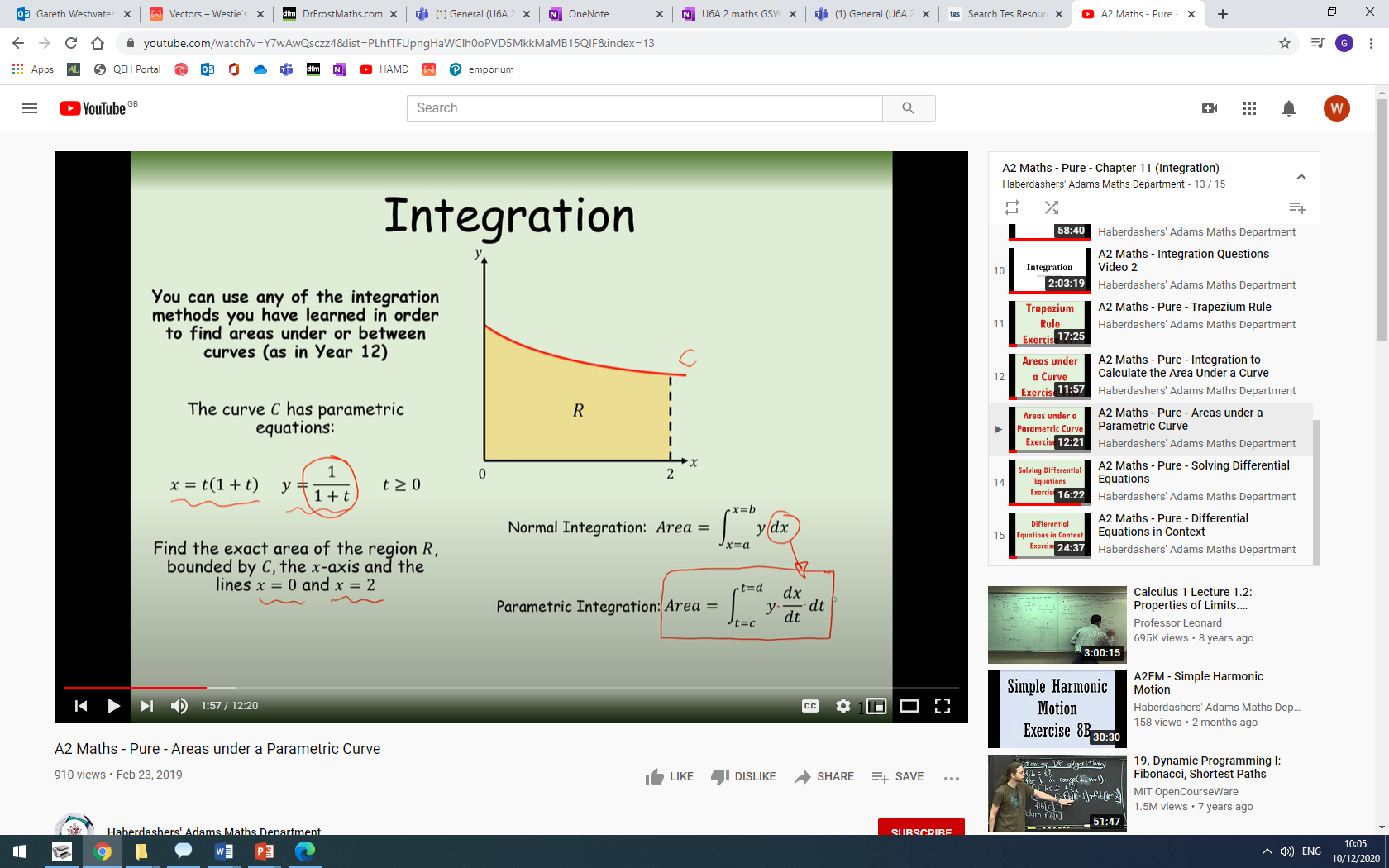 A curve has Parametric equations:Work out: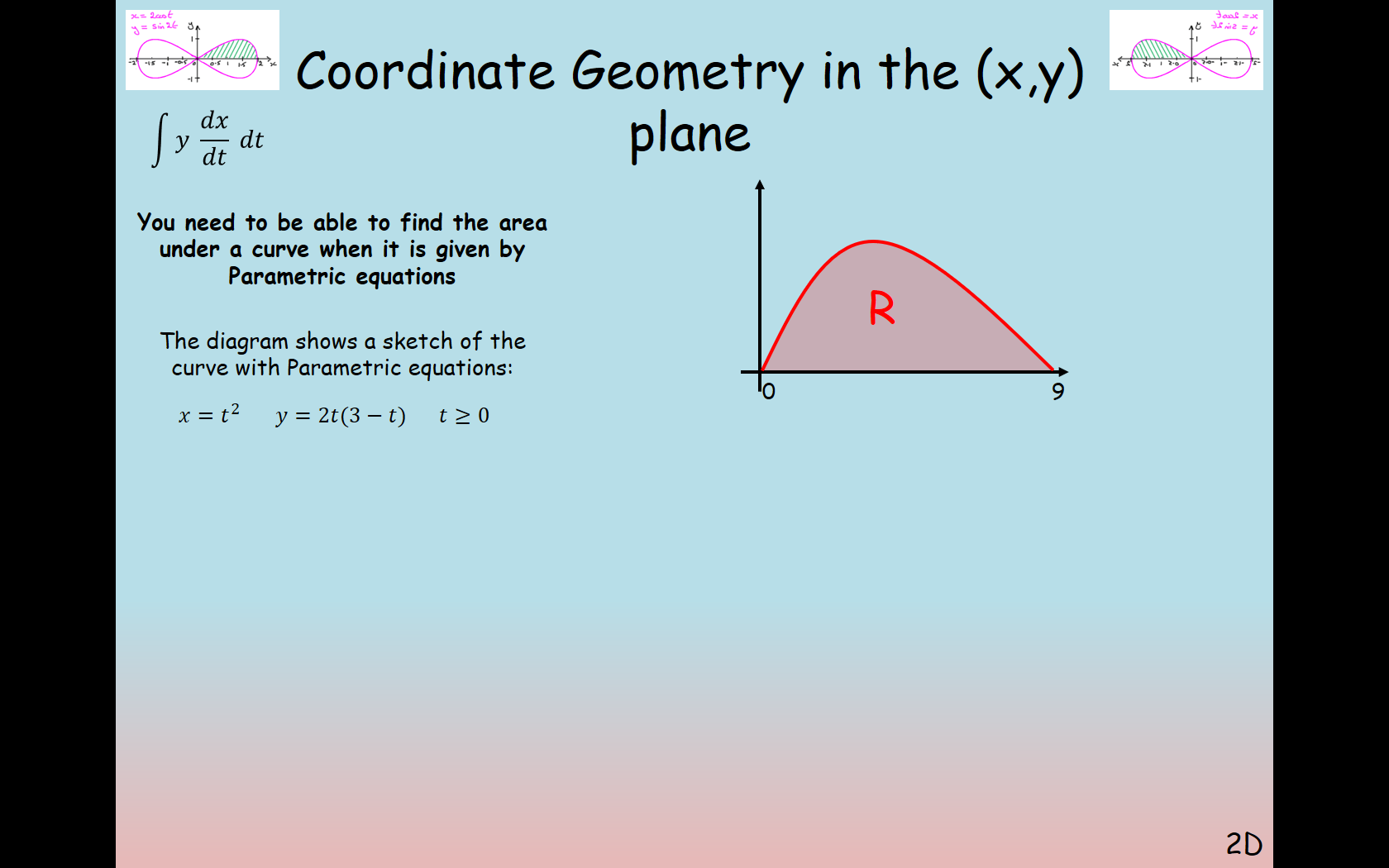 The diagram shows a sketch of the curve with Parametric equations:The curve meets the x-axis at x = 0 and x = 9. The shaded region is bounded by the curve and the x-axis.Find the value of t when:x = 0x = 9b) Find the Area of RThe diagram shows a sketch of the curve with Parametric equations:Calculate the finite area inside the loop…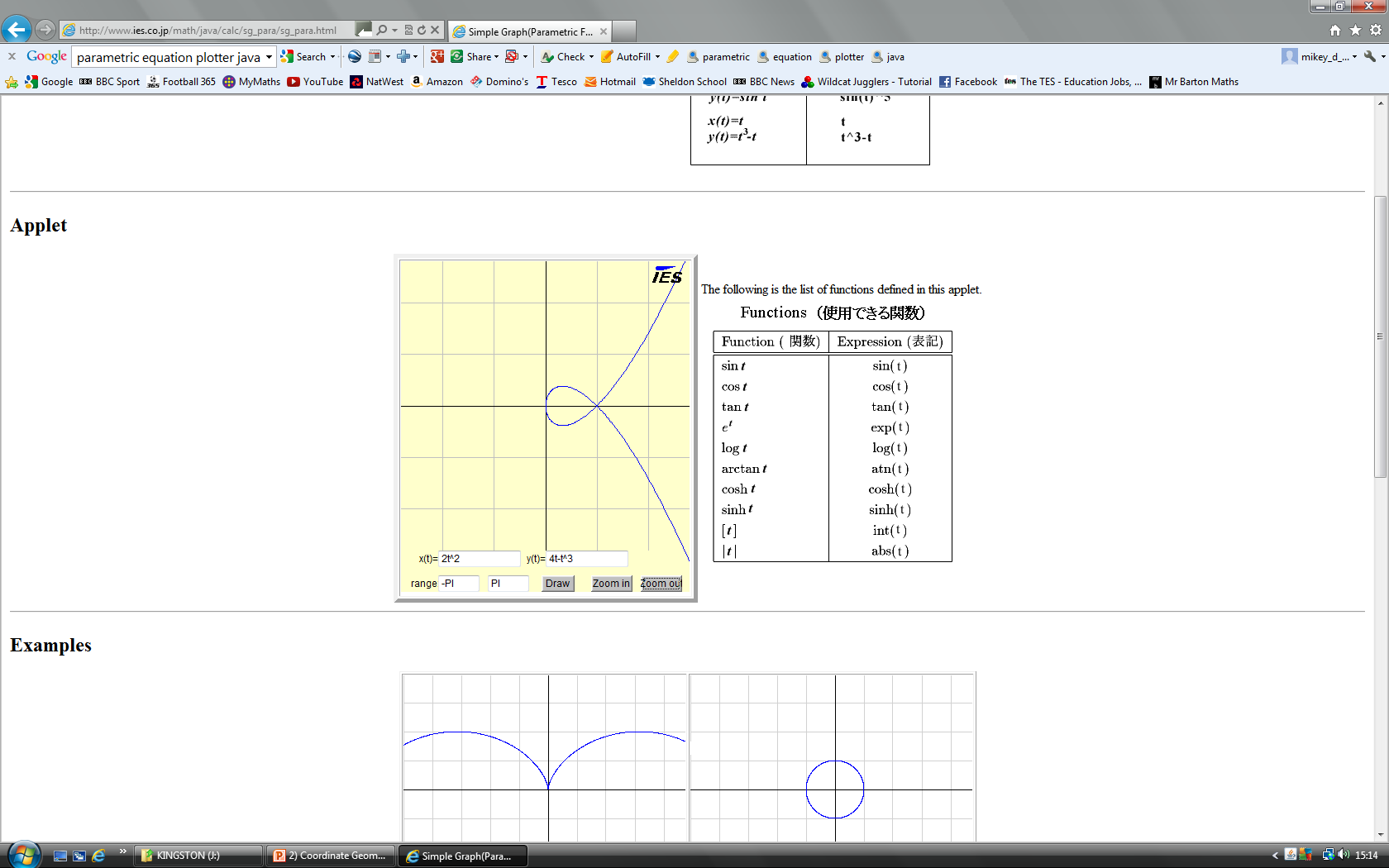 